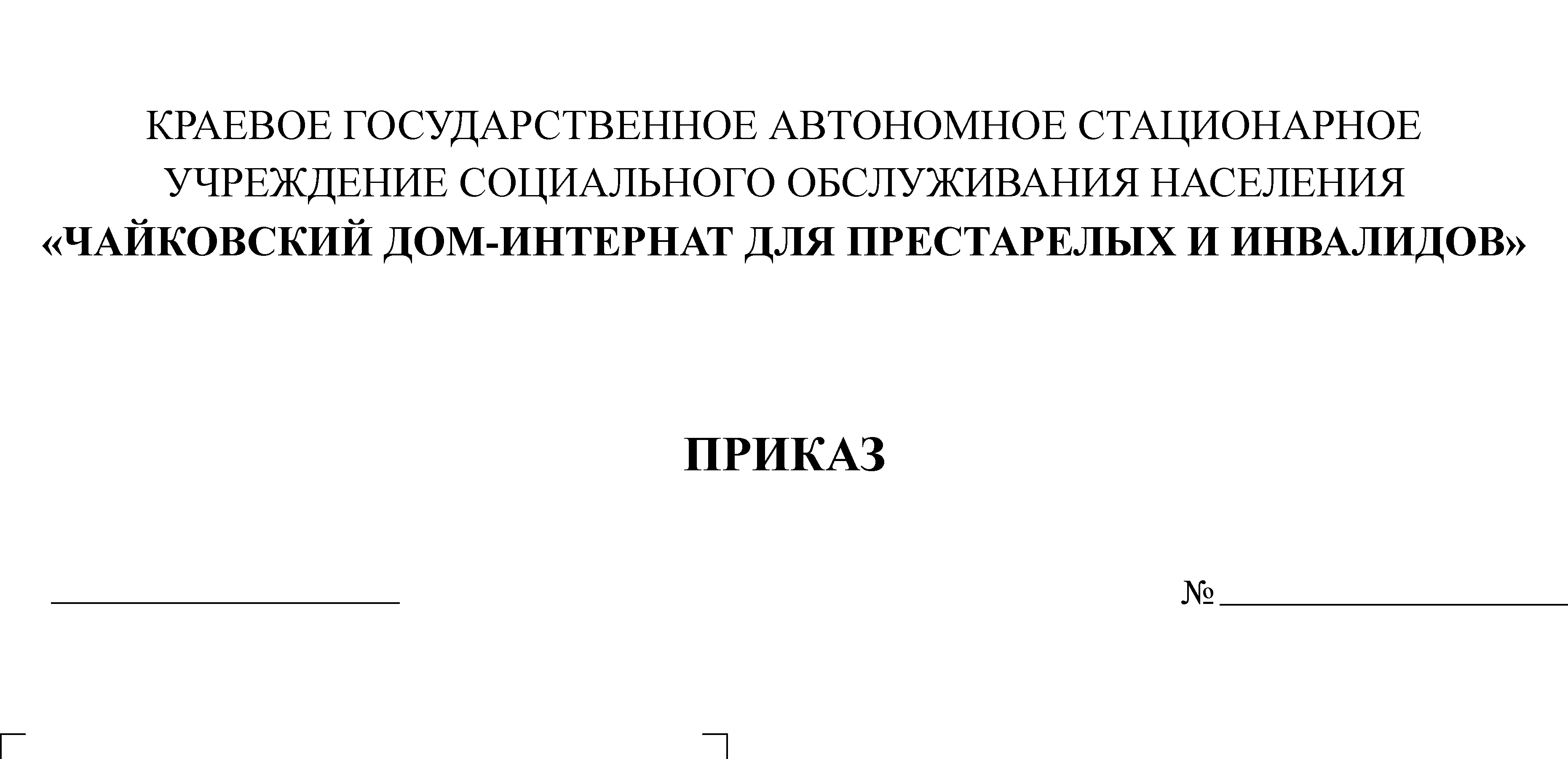 В соответствии с Федеральным законом от 25 декабря 2008г. № 273-ФЗ «О противодействии коррупции», Приказа Министерства социального развития Пермского края № СЭД-33-01-03-343 от 14.06.2016 года «О принятии государственными учреждениям, созданными для выполнения задач, поставленных перед Министерством социального развития Пермского края, отдельных мер по предупреждению и противодействию коррупции» и на основании Устава ПРИКАЗЫВАЮ: Отменить приложение 3 «Порядок уведомления о фактах обращения в целях склонения сотрудников КГАСУСОН Чайковский ДИПИ к совершению коррупционных правонарушений» к приказу КГАСУСОН Чайковский ДИПИ № 290 от 31.12.2014 года «Об антикоррупционной политике».Утвердить «Порядок уведомления директора работниками КГАСУСОН Чайковский ДИПИ о возникновении личной заинтересованности при исполнении трудовых обязанностей, которая приводит или может привести к конфликту интересов» согласно приложению 1.Утвердить «Порядок уведомления директора работниками КГАСУСОН Чайковский ДИПИ о фактах обращения в целях склонения к совершению коррупционных правонарушений» » согласно приложению 2. Назначить лицом ответственным за профилактику коррупционных правонарушений в КГАСУСОН Чайковский ДИПИ юрисконсульта Шалимову А.Ю.Обеспечить ответственному за профилактику коррупционных правонарушений в КГАСУСОН Чайковский ДИПИ Шалимовой А.Ю. при поступлении уведомлений о возникновении личной заинтересованности Работника при исполнении трудовых обязанностей, которая приводит или может привести к конфликту интересов, уведомлений о фактах обращения в целях склонения Работника к совершению коррупционных правонарушений, производить их регистрацию по утвержденной форме.Обеспечить заместителю директора по общим вопросам Клышковой Н.В. размещение материалов об антикоррупционной политике КГАСУСОН  Чайковский ДИПИ на официальном сайте учреждения в срок до 20.08.2016 года.Руководителям филиалов Ананьинского ДИПИ Мерзляковой Е.В., Бардымского ДИПИ Ибрагимовой Д.Р., Марковского ГПЦ Пешиной Г.А., Еловского ПНИ и Мичуринского ПНО Крылосову А.Ф., заместителю директора по научно-методической работе Хузиной Е.А. головного учреждения обеспечить организацию работы по соблюдению антикоррупционной политики учреждения, настоящего приказа.8.       Ознакомить помощнику директора Сухачевой Е.Н. с настоящим приказом всех ответственных лиц.9.       Контроль за исполнением настоящего приказа оставляю за собой.Директор КГАСУСОНЧайковский ДИПИ                                                                            А.В. ШумкинС приказом ознакомлены:Приложение 1								   к приказу № 146 от 12.08.2016г.ПОРЯДОКуведомления Директора Работниками КГАСУСОН Чайковский ДИПИ о возникновении личной заинтересованности при исполнении трудовых обязанностей, которая приводит или может привести к конфликту интересовНастоящий Порядок разработан в соответствии со ст. 11 Федерального закона от 25.12.2008 г. № 273-ФЗ «О противодействии коррупции» и определяет обязательное информирование директора краевого государственного автономного стационарного учреждения социального обслуживания населения «Чайковский дом-интернат для престарелых и инвалидов» (далее Директор) работниками краевого государственного автономного стационарного учреждения социального обслуживания населения «Чайковский дом-интернат для престарелых и инвалидов» (далее Работники) о личной заинтересованности при исполнении трудовых обязанностей, которая приводит или может привести к конфликту интересов, перечень сведений, содержащихся в уведомлении, порядок их регистрации, срок рассмотрения уведомления директором и принятии мер после его рассмотрения. 2. Работники краевого государственного автономного стационарного учреждения социального обслуживания населения «Чайковский дом-интернат для престарелых и инвалидов» (далее Работники учреждения) обязаны уведомить директора краевого государственного автономного стационарного учреждения социального обслуживания населения «Чайковский дом-интернат для престарелых и инвалидов» (далее - Директор) о возникновении личной заинтересованности при исполнении трудовых обязанностей, которая приводит или может привести к конфликту интересов, не позднее одного рабочего дня, следующего за днем, когда ему стало об этом известно.При невозможности сообщить о возникновении личной заинтересованности при исполнении трудовых обязанностей, которая приводит или может привести к конфликту интересов, в срок, указанный в пункте 2 настоящего Порядка, по причине, не зависящей от работника, уведомление представляется не позднее одного рабочего дня после ее устранения.Работник учреждения направляет уведомление о возникновении личной заинтересованности при исполнении трудовых обязанностей, которая приводит или может привести к конфликту интересов (далее - уведомление), на имя директора, а также уведомляет в устной форме заместителя директора по общим вопросам или руководителя филиала.В уведомлении указываются следующие сведения:Фамилия, имя, отчество Работника, заполняющего уведомление, его должность;описание ситуации, при которой личная заинтересованность Работника (прямая или косвенная) влияет или может повлиять на надлежащее, объективное и беспристрастное исполнение им трудовых обязанностей;квалифицирующие признаки личной заинтересованности, которая влияет или может повлиять на надлежащее исполнение Работником учреждения трудовых обязанностей (возможности получения доходов в виде денег, иного имущества, в том числе имущественных прав, услуг имущественного характера, результатов выполненных работ или каких-либо выгод (преимуществ) Работниками учреждения и (или) состоящими с ним в близком родстве или свойстве лицами (родителями, супругами, детьми, братьями, сестрами, а также братьями, сестрами, родителями, детьми супругов и супругами детей), гражданами или организациями, с которыми Работник учреждения и (или) лица, состоящие с ним в близком родстве или свойстве, связаны имущественными, корпоративными или иными близкими отношениями);описание трудовых обязанностей, на исполнение которых может негативно повлиять либо негативно влияет личная заинтересованность;по возможности предлагаемые меры, которые могли бы предотвратить возможность возникновения конфликта интересов или урегулировать возникший конфликт интересов;дата заполнения уведомления;подпись лица, заполнившего уведомление.Уведомление составляется по форме согласно приложению 1 к настоящему Порядку.Уведомление Работника учреждения регистрируется лицом, ответственным за профилактику коррупционных и иных правонарушений в подведомственной организации, в журнале регистрации уведомлений о возникновении личной заинтересованности Работника при исполнении трудовых обязанностей, которая приводит или может привести к конфликту интересов (далее - журнал), по форме согласно приложению 2 к настоящему Порядку.         Журнал хранится в шкафах (сейфах), обеспечивающих защиту от несанкционированного доступа.         Зарегистрированное уведомление в день его получения передается Директору.         Директор рассматривает уведомление в течение двух рабочих дней.Лицо, осуществляющее регистрацию уведомления, обязано соблюдать конфиденциальность информации, которая содержится в уведомлении. Лицо, виновное в разглашении конфиденциальной информации, несет дисциплинарную и иную ответственность в соответствии с законодательством Российской Федерации. По итогам рассмотрения уведомления Директор, руководствуясь Трудовым кодексом Российской Федерации, иными нормативными правовыми актами Российской Федерации и Пермского края, дает письменное поручение о принятии мер по предотвращению или урегулированию конфликта интересов.Приложение 1 к Порядку уведомления Директора работниками КГАСУСОН Чайковский ДИПИ о возникновении личной заинтересованности при исполнении трудовых обязанностей, которая приводит или может привести к конфликту интересов________________________________________(должность, ФИО работодателя/руководителя отраслевого органа) от ________________________________________________________                                                  (должность,ФИО работника организации)УВЕДОМЛЕНИЕо возникновении личной заинтересованности работника при исполнении трудовых обязанностей, которая приводит или может привести к конфликту интересовУведомляю о возникновении у меня личной заинтересованности при исполнении трудовых обязанностей, которая приводит или может привести к конфликту интересов.(нужное подчеркнуть)Обстоятельства, являющиеся основанием возникновения личной заинтересованности:___________________________________________________________________________________________Трудовые обязанности, на исполнение которых влияет или может повлиять личная заинтересованность:____________________________________________________________________________________________Предлагаемые меры по предотвращению или урегулированию конфликта интересов:_____________________________________________________________________________________________________________________________________________________________________________________________Дополнительные сведения:_____________________________________________________________________________________________________________________________________________________________________	  «____»     __________	20_____	г.______________________________________          _______________________(подпись лица, направляющего уведомление)	(расшифровка подписи)Уведомление зарегистрировано «____»   _______ 20 ___г.рег. №__________________________________________________________________________________________________________________(подпись, ФИО, должность лица, зарегистрировавшего уведомление)Приложение 2 к Порядку уведомления Директора Работниками КГАСУСОН Чайковский ДИПИ о возникновении личной заинтересованности при исполнении трудовых обязанностей, которая приводит или может привести к конфликту интересовЖУРНАЛ РЕГИСТРАЦИИ УВЕДОМЛЕНИЙо возникновении личной заинтересованности при исполнении трудовых обязанностей, которая приводит или может привести к конфликту интересовПриложение 2								   к приказу № 146 от 12.08.2016г.ПОРЯДОКуведомления Директора Работниками КГАСУСОН Чайковский ДИПИ о фактах обращения в целях склонения к совершению коррупционных правонарушенийНастоящий Порядок разработан в соответствии со ст.9 Федерального закона от 25.12.2008 г. № 273-ФЗ «О противодействии коррупции» и определяет обязательное информирование Директора краевого государственного автономного стационарного учреждения социального обслуживания населения «Чайковский дом-интернат для престарелых и инвалидов» (далее Директор) Работниками краевого государственного автономного стационарного учреждения социального обслуживания населения «Чайковский дом-интернат для престарелых и инвалидов» (далее Работники) о фактах обращения в целях склонения к совершению коррупционных правонарушений, перечень сведений, содержащихся в уведомлении, порядок их регистрации, направлении уведомления в правоохранительные органы и принятии мер государственной защиты Работника. Во всех случаях обращения к Работникам каких-либо лиц в целях склонения их к совершению коррупционных правонарушений Работник обязан не позднее следующего рабочего дня уведомить о данном факте.  При нахождении Работника не при исполнении трудовых обязанностей или вне пределов места работы он обязан уведомить Директора, о факте склонения его к совершению коррупционного правонарушения по прибытии к месту работы в срок не позднее следующего рабочего дня.  Работник направляет уведомление о фактах обращения в целях склонения к совершению коррупционных правонарушений (далее - уведомление) на имя Директора, а также уведомляет в устной форме заместителя директора по общим вопросам и руководителя филиала.В уведомлении указываются следующие сведения:фамилия, имя, отчество Работника, заполняющего уведомление, его должность;известные сведения о физическом лице или лицах, обратившихся к Работнику в целях склонения к совершению коррупционного правонарушения (фамилия, имя, отчество, должность, место работы, адрес места жительства);сущность предполагаемого коррупционного правонарушения (злоупотребление должностным положением, дача взятки, получение взятки, злоупотребление полномочиями либо иное незаконное использование своего должностного положения вопреки законным интересам общества и государства в целях получения выгоды в виде денег, ценностей, иного имущества или услуг имущественного характера, иных имущественных прав для себя или для третьих лиц либо незаконное предоставление такой выгоды указанному лицу другими физическими лицами);описание трудовых обязанностей, которые являются или могут являться предметом коррупционного правонарушения;дата, время и место обращения в целях склонения Работника к коррупционному правонарушению;обстоятельства склонения к правонарушению: телефонный разговор, личная встреча, почтовое отправление, сведения об очевидцах произошедшего, иные имеющиеся у Работника, подтверждающие факт склонения к совершению коррупционных правонарушений;информация об уведомлении Работником органов прокуратуры или других государственных органов об обращении каких-либо лиц в целях склонения к совершению коррупционных правонарушений; дата заполнения уведомления; подпись Работника, заполнившего уведомление.Уведомление составляется по форме согласно приложению 1 к настоящему Порядку.Уведомление Работника регистрируется лицом, ответственным за профилактику коррупционных и иных правонарушений в журнале регистрации уведомлений о фактах обращения в целях склонения Работника к совершению коррупционных правонарушений (далее - журнал) по форме согласно приложению 2 к настоящему Порядку.Журнал хранится в шкафах (сейфах), обеспечивающих защиту от несанкционированного доступа.Зарегистрированное уведомление в день его получения передается Директору.Лицо, осуществляющее регистрацию уведомления, обязано соблюдать конфиденциальность информации, которая содержится в уведомлении. Лицо, виновное в разглашении конфиденциальной информации, несет дисциплинарную, иную ответственность в соответствии с законодательством Российской Федерации.Директор дает поручение о направлении копии уведомления в правоохранительные органы (в случае если из уведомления Работника следует, что он не уведомил правоохранительные органы) в срок, не превышающий семи рабочих дней со дня получения уведомления.Проверка фактов обращения к Работнику в целях склонения его к совершению коррупционных правонарушений проводится правоохранительными органами в соответствии с законодательством Российской Федерации.Государственная защита Работника, уведомившего Директора, правоохранительные и (или) другие государственные органы о фактах обращения в целях склонения его к совершению коррупционного правонарушения, в связи с его участием в уголовном судопроизводстве в качестве потерпевшего или свидетеля обеспечивается в порядке и на условиях, установленных Федеральным законом от 20 августа 2004 г. № 119-ФЗ «О государственной защите потерпевших, свидетелей и иных участников уголовного судопроизводства».Директором должны приниматься меры по защите Работника, уведомившего Директора, правоохранительные и (или) другие государственные органы о фактах обращения в целях склонения его к совершению коррупционного правонарушения, в части обеспечения Работнику гарантий, предотвращающих его неправомерные увольнение или перевод на нижестоящую должность, необоснованные лишение или снижение размера премии, перенос времени отпуска, привлечение к дисциплинарной ответственности.Приложение 1 к Порядку уведомления Директора Работниками о фактах обращения в целях склонения к совершению коррупционных правонарушений							                      _________________________________________(должность, ФИО работника)от ___________________________________________(должность, ФИО руководителя организации)УВЕДОМЛЕНИЕ Уведомляю о факте обращения ко мне гражданина(ки) _________________________________________________________________________________________________________________________________________________________________(ФИО, должность, место работы, адрес места жительства)в целях склонения меня к совершению следующего коррупционного правонарушения:__________________________________________________________________________________________________________(сущность предполагаемого коррупционного правонарушения)Указанный факт произошел_________________________________________________________________________________(дата, время и место обращения в целях склонения______________________________________________________________________________________________________________________________                                                                   работника организации к коррупционному правонарушению)при следующих обстоятельствах:	_______________		___________________________________________________________________________________________________________________________(обстоятельства склонения к коррупционному правонарушению)Настоящим подтверждаю, что мною уведомлены органы прокуратуры или другие государственные органы о фактах обращения в целях склонения к совершению коррупционных правонарушений.«____» ________20__г.     __________________         __________________________(подпись)	                                                    (инициалы, фамилия)Уведомление зарегистрировано «_______»________________	20 __г.рег .№___________________________________________________________________________________________________________________________________(подпись, ФИО, должность специалиста)Приложение 2 к Порядку уведомления Директора Работниками о фактах обращения в целях склонения к совершению коррупционных правонарушенийЖУРНАЛ РЕГИСТРАЦИИ УВЕДОМЛЕНИЙо фактах обращения в целях склонения руководителя учрежденияк совершению коррупционных правонарушений  № п/пДата регистрацииРегистрационный номерФИО лица, направившего уведомлениеДолжность лица, направившего уведомлениеФ.И.О, подпись регистратора123456N п/пДата регистра-цииРегистра-ционныиномерФИО лица, направившегоуведомлениеДолжность лица, направившегоуведомлениеОтметка о направлении сведений, в органы прокуратуры и иные государственные органыФИО,подпись регистратора1234567